Сумська міська рада VIII СКЛИКАННЯ XIX СЕСІЯ                                           РІШЕННЯНа підставі рішення Сумської міської ради «Про затвердження програми Сумської міської територіальної громади «Соціальна підтримка захисників України та членів їх сімей» на 2020-2022 роки», від 27 листопада 2019 року № 5996-МР та з метою забезпечення якісного зубопротезування захисників України та членів їх сімей, керуючись статтею 25 Закону України «Про місцеве самоврядування в Україні», Сумська міська радаВИРІШИЛА:1. Затвердити «Порядок пільгового та безкоштовного зубопротезування з дорогоцінних металів захисників України на 2022 рік» (Додається). 2. Організацію виконання даного рішення покласти на управління охорони здоров’я Сумської міської ради, а координацію виконання рішення покласти на заступника міського голови з питань діяльності виконавчих органів ради Іщенко Т.Д.Сумський міський голова				                  Олександр ЛИСЕНКОВиконавець:  Пак С.Я._________________Рішення доопрацьоване та вичитано, текст відповідає оригіналу прийнятого рішення та вимогам статей 6-9 Закону України «Про доступ до публічної інформації» та Закону України «Про захист персональних даних».Проєкт рішення Сумської міської ради Про затвердження Порядку пільгового та безкоштовного зубопротезування з дорогоцінних металів захисників України був оприлюднений 21.02.2022 року п.27 та завізований:Виконавець: Пак С.Я.787-000     ________________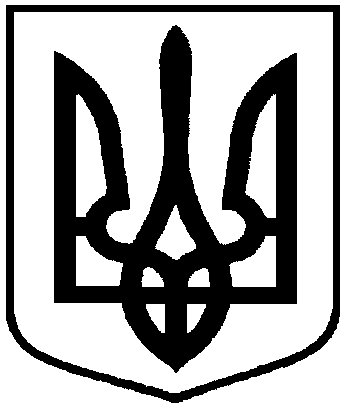 від 23 лютого 2022 року № 2924 - МРм. СумиПро затвердження Порядку пільгового та безкоштовного зубопротезування з дорогоцінних металів захисників УкраїниВ.о. начальника управління охорони здоров’я Сумської міськоїради                                                                                        С.Я.ПакС.Я.ПакЗаступник  міського голови з питань діяльності виконавчих органів радиТ.Д. ІщенкоТ.Д. ІщенкоНачальник правового управлінняО.В.ЧайченкоО.В.ЧайченкоСекретар Сумської міської ради                                           О.М РєзникО.М Рєзник